МУНИЦИПАЛЬНОЕ БЮДЖЕТНОЕ ОБЩЕОБРАЗОВАТЕЛЬНОЕ УЧРЕЖДЕНИЕ «СРЕДНЯЯ ОБЩЕОБРАЗОВАТЕЛЬНАЯ ШКОЛА №6» (МБОУ «СОШ№6» с. Еленовское) ИНН 0102004100 КПП 010101001 ОГРН 1020100864178385322, Республика Адыгея, Красногвардейский район, с. Еленовское, ул. Юбилейная, дом №23Приказ22.08.2022 г.                                                                                                             № 134О назначении ответственного за реализацию мероприятий по созданию новых мест дополнительного образования детей в 2022-2023 учебном годуВ соответствии с Приказом Министерства образования и науки Республики Адыгея от 18.12.2020 г. «О создании новых мест дополнительного образования детей в Республике Адыгея в 2021 году», в целях организации мероприятий по созданию новых мест дополнительного образования детей в 2022-2023 учебном годуПРИКАЗЫВАЮ:Назначить ответственной на уровне школы за организацию мероприятий по созданию новых мест дополнительного образования детей заместителя директора по УВР Потрясову Т.В.Контроль исполнения данного приказа оставляю за собой.Настоящий приказ вступает в силу с момента его подписания.Директор МБОУ «СОШ № 6»   /М.К. Атажахова/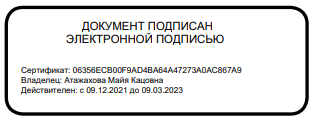 С приказом ознакомлены:№ФИО ответственногоПодпись1Потрясова Татьяна Васильевна